Постановление администрации Березовского района "Об установлении размера платы, взимаемой с родителей (законных представителей) за присмотр и уход за детьми, осваивающими образовательные программы дошкольного образования в организациях Березовского района, осуществляющих образовательную деятельность"18 марта 2015, 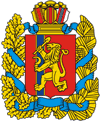 АДМИНИСТРАЦИЯ БЕРЕЗОВСКОГО РАЙОНА
КРАСНОЯРСКОГО КРАЯ
ПОСТАНОВЛЕНИЕ
п. БерезовкаОб установлении размера платы, взимаемой с родителей (законных представителей) за присмотр и уход за детьми, осваивающими образовательные программы дошкольного образования в организациях Березовского района, осуществляющих образовательную деятельностьРуководствуясь пунктом 2 статьи 65 Федерального закона от 29.12.2012 № 273-ФЗ «Об образовании в Российской Федерации», руководствуясь Уставом Березовского района, в соответствии с Методикой формирования платы за присмотр и уход за детьми, осваивающими образовательные программы дошкольного образования в организациях, осуществляющих образовательную деятельность, утвержденную постановлением администрации Березовского района от _18_.03.2015 № _501_,ПОСТАНОВЛЯЮ:1.Установить уровень платы, взимаемой с родителей (законных представителей) за присмотр и уход за детьми, осваивающими образовательные программы дошкольного образования в организациях, осуществляющих образовательную деятельность в размере 30%, а для родителей (законных представителей), имеющих трех и более несовершеннолетних детей в размере 15% от суммы фактических затрат на содержание одного ребенка.2.Установить размер платы, взимаемой с родителей (законных представителей) за присмотр и уход за детьми, осваивающими образовательные программы дошкольного образования в организациях, осуществляющих образовательную деятельность в размере 1 220,0 рублей в месяц.3. Установить плату, взимаемой с родителей (законных представителей) за присмотр и уход за детьми, осваивающими образовательные программы дошкольного образования в организациях, осуществляющих образовательную деятельность, для родителей (законных представителей), имеющих трех и более несовершеннолетних детей в размере 610,0 рублей в месяц.4. Установить плату, взимаемую с родителей (законных представителей) за присмотр и уход за детьми, осваивающими образовательные программы дошкольного образования в организациях, осуществляющих образовательную деятельность, в группе кратковременного пребывания в размере 174,0 рублей в месяц.5. Установить плату, взимаемой с родителей (законных представителей) за присмотр и уход за детьми, осваивающими образовательные программы дошкольного образования в организациях, осуществляющих образовательную деятельность, в группе кратковременного пребывания для родителей (законных представителей), имеющих трех и более несовершеннолетних детей в размере 87,0 рубль в месяц6.Освободить от платы за содержание в муниципальных дошкольных образовательных учреждениях родителей (законных представителей) за присмотр и уход за детьми-инвалидами, детьми – сиротами и детьми, оставшимися без попечения родителей, а также за детьми с туберкулезной интоксикацией, обучающимися в муниципальных образовательных организациях, реализующих образовательную программу дошкольного образования.7. Контроль за исполнением постановления возложить на заместителя Главы администрации по финансово-экономическим вопросам (Н.И.Лаврентьеву).8. Постановление вступает в силу в день, следующий за днем официального опубликования в районной газете «Пригород» и распространяется на правоотношения, возникшие с 1 апреля 2015 года Исполняющий полномочия главы администрации Березовского района
А.И.КрестьяниновДокумент опубликован: 19.03.2015, газета Пригород, № 1218.03.2015 г.№ 502